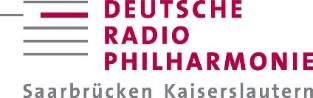 German Radio Philharmonic OrchestraThe Deutsche Radio Philharmonie (DRP) was formed in 2007 through the merger of two orchestras, each with its own great tradition:  the Saarbrücken Radio Symphony Orchestra (SR) and the Kaiserslautern Radio Orchestra (SWR). Since 2017, the Finn, Pietari Inkinen, has been the chief conductor at the head of the DRP. Like his predecessors - the founding chief conductor Christoph Poppen, the Briton Karel Mark Chichon and honorary conductor Stanislaw Skrowaczewski who passed away in 2017 - Pietari Inkinen utilises a diverse repertoire: from classical romantic key works from the history of music, through new discoveries and rediscoveries up to contemporary music. He has also introduced his own distinct programmatic themes into the repertoire of the DRP. The aim of the DRP is to reach all generations. Concerts accompanied by moderation, introductory concerts and artist encounters, concerts without a conductor (“DRP-PUR”), the “Saarbrücken composer workshop” and the “Saarbrücken conductor workshop”, as well as family concerts and series such as “Music for Young Ears” or “Orchestra Playground”“, are being used to explore new ways of presenting and conveying music. With the appointment of Pietari Inkinen, the spectrum of the symphonic works by Jean Sibelius and the important contemporary Finnish music, composition and interpretation scene have come to the fore at the DRP. In addition, cycles of symphonies by Antonin Dvorák and Sergej Prokofjew are recorded in the concert hall and in the studio.  Top artists such as the violinist Vadim Repin, the piano duo Katia and Marielle Labèque or the pianists Nikolai Lugansky and Alexei Volodin will be taking up their invitation to the DRP in the coming months.Concert series are recorded by the Deutsche Radio Philharmonie in Saarbrücken and Kaiserslautern, with guest performances in neighbouring France as well as in Mainz, Karlsruhe, Mannheim and Baden-Baden. The Orchestra has toured Switzerland, Poland, China and Japan in recent years and is a regular guest in South Korea. The DRP is just as present in the concert hall, as part of the cultural programs of the Saarländischer Rundfunk (SR) and Südwestrundfunk (SWR), on SR/SWR television, on ARTE or on CD as it is via its media library offerings, live streams and the DRP YouTube channel.www.drp-orchester.de								05/2019